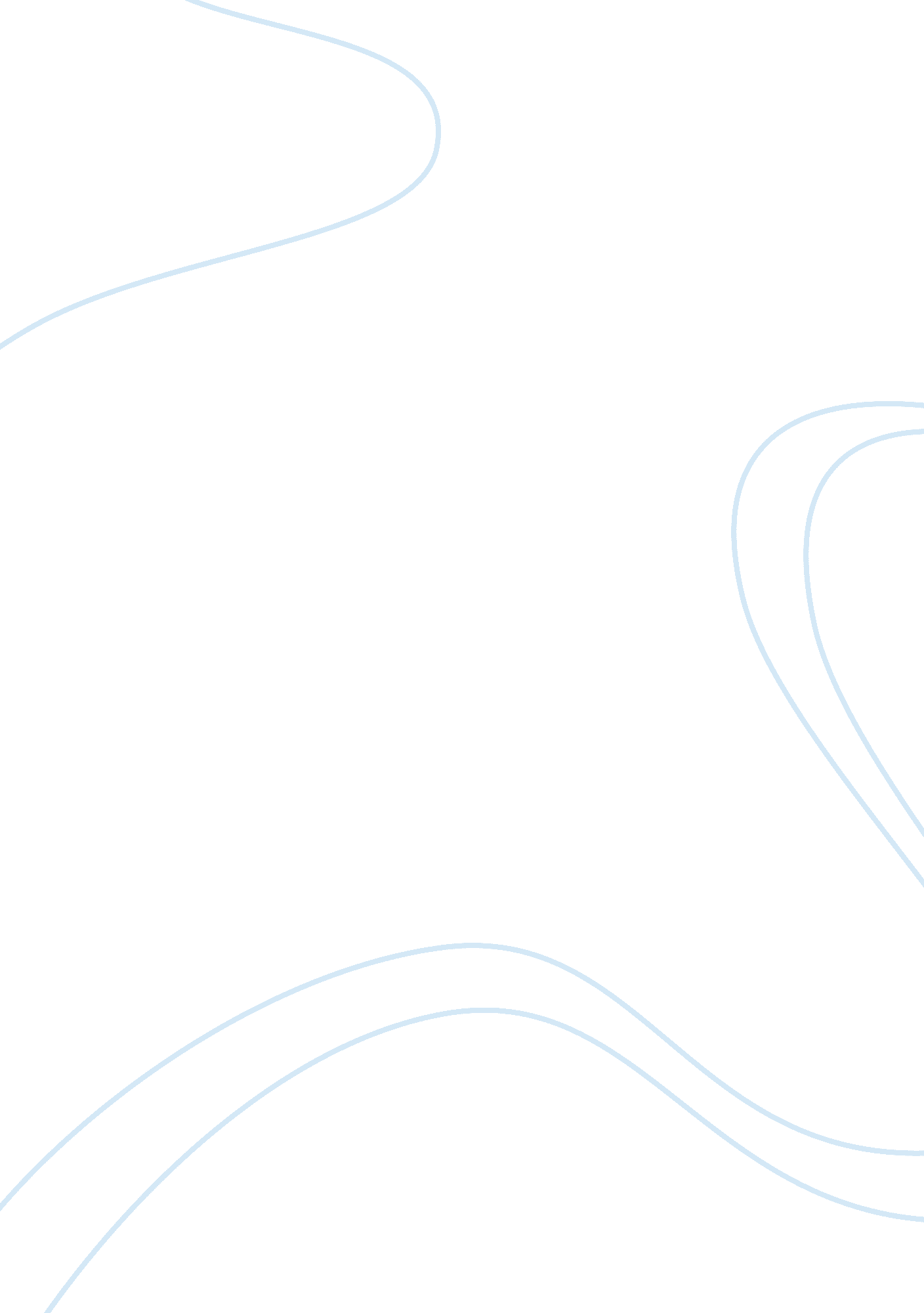 Obesity how do you feel about yourself and your appearance essay sample essay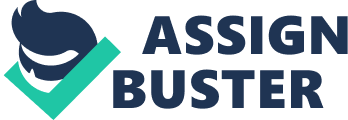 Obesity How do you experience about yourself and your visual aspect What do you see when you look in a mirror When you see yourself. are you excessively scraggy. are you perfect. or are you fleshy Many peoples weight is merely all right. but the people in society like to look as if they are perfect. Fleshiness is more common in America than any other clip before. Its an progressively terrible job in our society. 54 % of Americans are corpulent. What is your reaction when you see an corpulent individual Obese is being earnestly overweight-various among research workers. Calculating your organic structure mass index ( BMI ) can assist you find whether you are fleshy ( hypertext transfer protocol: World Wide Web. mayohealth. org/obes. htm. ) . I care about this state of affairs because I do non desire to be corpulent and in the hereafter and I do non desire my loved 1s to be corpulent as good. Learning the causes and effects about fleshiness will assist us to understand why people become corpulent. The chief causes why people become corpulent are the deficiency of exerting and dieting and low assurance and the effects are the environment and the household. The major cause of fleshiness is the deficiency of exerting. A individual who wants a better organic structure demands to hold subject in exerting and dieting. If a individual is over weight it will take them longer and more forbearance to accomplish that end. Many corpulent people lack on exerting which is a major factor on losing weight. Cardiovascular exercising gets the bosom rate up doing the fact to fire. A few illustrations of different cardiovascular exercisings are running. dance. and aerobic exercises. Mayo Clinic suggests that. Become physically active-try walking 30 proceedingss a twenty-four hours most yearss of the hebdomad ( hypertext transfer protocol: //www. mayohealth. org. ) . The consequence of exerting will take clip and forbearance. but shortly it will ensue to looking and experiencing better. The Clinical guideline on the designation. rating. and intervention of corpulence and fleshiness in grownups explains physical activity. i. e. . aerophilic exercising. in fleshy and corpulent adults’ consequences in modest weight loss independent of the consequence of thermal decrease through diet. Exercise non merely helps the organic structure. but it helps to contend depression. Corpulent people normally lack assurance and have low self-pride. Laubgross estimations. That up to 75 % of her everyday clients are clinically down and comfort provender. Assurance is the chief key on maintaining yourself motivated to accomplish the end you set. Most corpulent people do non hold the assurance that they need to lose the weight. I know that I am non corpulent. but when I am missing assurance I have the inclination to eat. The point I am seeking to explicate is that corpulent people are missing the assurance. So. they eat to do them experience better about themselves. Mayo Clinic suggests that. Many people eat in response to negative emotions such as ennui. unhappiness. or choler ( hypertext transfer protocol: //www. mayohealth. org. htm. ) Some people have a orgy eating upset. Binge eating upset is when the individual can non maintain the weight off. During a orgy eating episode. people eat big sums of nutrient while experiencing they can non command how much they are eating ( hypertext transfer protocol: //www. mayohealth. org. htm ) . The environment of the corpulent individual truly does hold a immense consequence on the individual. This includes behaviours such as what a individual chow. and how active he or she is. When you hang out with certain people you have tendency to all move the same. If a batch of nutrient that is non healthy and is around they would more and likely eat what is in forepart of them and non believe twice what they are making. Three ways to lose weight are larning how to take more alimentary repasts that are lower in fat. acknowledge environmental hints ( such as luring odors ) that may do them desire to eat when they are non hungry and going more physically active. In this obesity-promoting environment. single attitudes and behaviours are critical in weight direction ( MayoClinic ) . The households of corpulent loved 1s consequence the whole household. Families have to cover with the stares and the remarks that cruel people say. Peopless words and gestures stick to person everlastingly and normally affect that individual a batch. Other peoples beliefs on how people become corpulent are different from mine. They do non believe people go corpulent because of the deficiency of exerting and dieting. the low assurance. and the environment. Positions on why people become corpulent are because they believe it is familial influence. Clinical guidelines on the designation. rating. and intervention of corpulence and fleshiness in grownups says. several surveies have reported that a individual major cistron for high organic structure mass was transmitted from the parents to their kids. ” Genetics plays a really of import parent in the cause of fleshiness ; a individual who has familial fleshiness should avoid experiencing guilty. It is proven that 15 % of corpulent are corpulent because of genetic sciences. A genetic sciences cause is a biologic demand for the fleshiness and could be avoided is by taking a different life style. From the research presently available. several cistrons seem to hold the capacity to do fleshiness or to increase the likeliness of going corpulent. In decision. that leaves 29 % of what I have said to be the chief grounds why people become corpulent. I hope that when people look in a mirror they will recognize that there are people who are corpulent and that their organic structure weight is merely all right and they do non necessitate to hunger themselves to acquire a different expression. When corpulent people look in the mirror. hopefully they will see that their lives are in danger and they will necessitate to alter their ways and do their life happier. Obese is more popular now than any clip before and should be stop for legion grounds. The chief causes that I have proven why people become corpulent are deficiency of exerting and the self-esteem but the effects are the environment and the household. Plants CitedAmerican Heart Association. Tips on losing weight and maintaining it off. Mayo Clinic. June 1. 1998. hypertext transfer protocol: //www. mayohealth. org/mayo/9806/htm/obes. htm. Clinical Guidelines on the Identification. Evaluation and the Treatment and Treatment of Overweight and Obesity in Adults. Overweight and Obesity. New York. 1998 Edwards. Brooks. A Major Hazard Factor. ” Mayo Clinic. June 1. 1998 hypertext transfer protocol: //www. mayohealth. org Dahl 4 